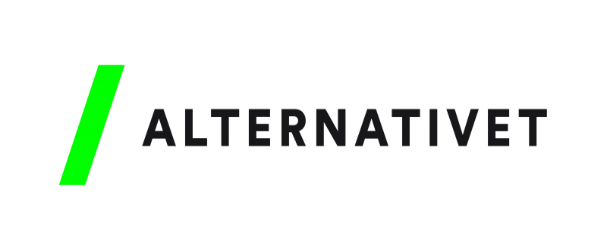 Storkreds FynÅrsregnskab 2020IndtægterMedlemsmidler fra sekretariatet:                                         46.100,00Refusion fra FULLRATE                                                                  298,91Indbetaling fra lokalforening Faaborg-Midtfyn                     3.225,29Indtægter i alt                                                                           49.624,20UdgifterBestyrelse – kørselsudgifter                                                          240,98Årsmøder (1 aflyst og 1 afholdt)                                                4.538,13Leje og tømning af depot                                                          16.925,86Varmeafregning                                                                            1.461,90Udgifter til bredbånd                                                                      517,50Økonomisk støtte til arrangementer i lokalforeninger          7.400,00Økonomisk støtte til Alternativt møde i Odense                        622,35Renter og gebyrer i Folkesparekassen                                       2.278,12Udgifter i alt                                                                                 33.984,84Årets resultat                                                                              15.639,36                                                  BalancenAktiver                                                                                     PassiverKasse                                                                                        Egenkapital  31.12.2019:         88.711,00Bank:                          110.695,60                                           HensættelserTilgodehavende:         -6.750,00                                            Skyldige omkostningerForudbetalinger                                                                       Periodens resultat:                   15.639,36Aktiver i alt              103.945,60                                           Passiver i alt                              104.350,36                                   Difference i balancen: 404,76 se ekstern revisorpåtegning 